КАРТОФЕЛЕКОПАТЕЛЬ Z Krukowiak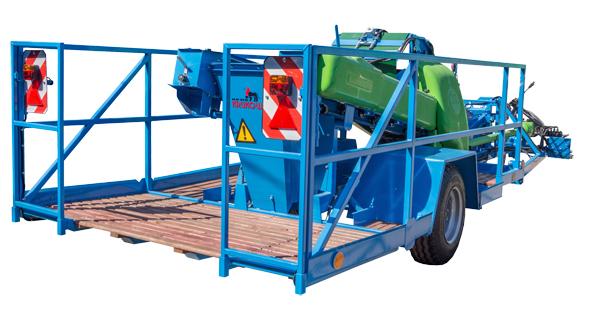 Предназначен для копания одного/двух рядов картофеля.Картофелекопатель Z — это однорядная или двухрядная машина производства Krukowiak, оснащенная прутковыми транспортерами, полунавесная. Привод осуществляется от ВОМ трактора. Картофелекопатель предназначен для копания одного/ двух рядов картофеля, отсеивания земли и укладки выкопаных корнеплодов в продольный валок на поле. Может работать с шириной междурядий 62,5-67,5 либо 70-75 см, на лёгких и средневязких почвах до 18% влажности, при урожайности до 10 т/га. В качестве опциональной комплектации возможна поставка дополнительного лемеха и прикатывающего катка, что позволяет использовать картофелекопалку для выкапывания лука.Стандартное оснащение:Дисковые ножиПрутковые транспортерыДополнительное оснащение:Дополнительный лемех для лукаПрикатывающий катокАктуальная цена на сайте центрпольскойтехники.рфZ-661 Z-653/2Z-653Z-653Число рядов[шт]1122ТранспортеродинарныйдвойнойдвойнойдвойнойРасстояние между рядами[см]62,5 - 67,562,5 - 67,562,5 - 67,5 70,0 - 75,0Рабочая ширина[м]0,625 - 0,6750,625 - 0,6751,31,5Мощность трактора[лс] 30305055Масса[кг]290320660680